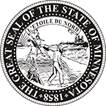 Call to OrderApproval of MinutesHF837 (Garofalo) State veterans cemetery burial fee removed for spouses and dependents of eligible veterans.Testifiers: Jack SchlichtingHF904 (Engen) Veterans' license plate requirements clarified.Testifiers: Pong Xiong, Department of Vehicle ServicesHF236 (Freiberg) Property tax provisions modified, and market value exclusion increased for disabled veterans.Testifiers: Mike Parry, SenatorHF1194 (Bliss) Veteran retreats funding provided, and money appropriated.Testifiers: Cara Ruff, Executive Director of Independent Lifestyles, Inc./Camp BlissHF1353 (Clardy) Veterans' spouses and current military service members' spouses allowed to receive eye movement desensitization and reprocessing therapy through veterans resilience project, veterans resilience project grant funding provided, and money appropriated.Testifiers: Susan MarschalkJonna PhillipsEric WickiserAdjournmentChair Jerry NewtonVice Chair Steve ElkinsRep. Matt BlissRep. Mary Frances ClardyRep. Nathan CoulterRep. Emma GreenmanRep. Dave LislegardRep. Matt NorrisRep. Peggy BennettRep. Shane HudellaRep. Bjorn OlsonRep. Mark WiensMinnesota House of RepresentativesVeterans and Military Affairs Finance and Policy CommitteeMonday February 13th, 20231:00pmRoom 5                                          Agenda